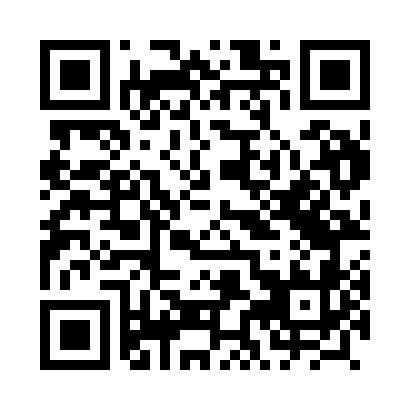 Prayer times for Stare Czaple, PolandMon 1 Apr 2024 - Tue 30 Apr 2024High Latitude Method: Angle Based RulePrayer Calculation Method: Muslim World LeagueAsar Calculation Method: HanafiPrayer times provided by https://www.salahtimes.comDateDayFajrSunriseDhuhrAsrMaghribIsha1Mon4:116:2012:525:177:259:252Tue4:086:1712:515:197:279:283Wed4:056:1512:515:207:299:304Thu4:016:1212:515:227:309:335Fri3:586:1012:505:237:329:366Sat3:556:0712:505:247:349:387Sun3:516:0512:505:267:369:418Mon3:486:0212:505:277:389:449Tue3:446:0012:495:287:409:4710Wed3:415:5712:495:307:429:4911Thu3:375:5512:495:317:449:5212Fri3:345:5312:495:327:459:5513Sat3:305:5012:485:337:479:5814Sun3:275:4812:485:357:4910:0115Mon3:235:4612:485:367:5110:0416Tue3:195:4312:485:377:5310:0717Wed3:155:4112:475:397:5510:1018Thu3:125:3912:475:407:5710:1419Fri3:085:3612:475:417:5910:1720Sat3:045:3412:475:428:0110:2021Sun3:005:3212:465:438:0210:2422Mon2:565:2912:465:458:0410:2723Tue2:515:2712:465:468:0610:3124Wed2:475:2512:465:478:0810:3425Thu2:435:2312:465:488:1010:3826Fri2:385:2012:465:498:1210:4227Sat2:355:1812:455:518:1410:4528Sun2:345:1612:455:528:1610:4929Mon2:335:1412:455:538:1710:4930Tue2:325:1212:455:548:1910:50